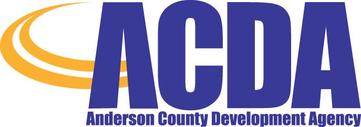 Anderson County Development AgencyMeeting MinutesTuesday, April 18, 2023Call to Order: 5:04 p.m. by Casey Smith, ChairmanIn Attendance:  Casey Smith, Chairman, Eric Glaze, Dwight Nelson, Jody Cole, Les McGhee, Reuben Feuerborn, Julie Turnipseed, Director and guest Janet Miller, Network Kansas Regional Director.Approval of Minutes – March 21, 2023, Eric made a motion to approve the minutes and Les seconded the motion.  A vote was taken, and the motion passed.Review March 2023 Financial Statements.  Les made a motion to approve the financial statement, Eric seconded the motion.  A vote was taken, and the motion passed.New Business Business Recruitment and Retention ActivityBusiness Retention & Expansion, Julie reported that the last RFI from Kansas Department of Commerce was looking for a building for 450,000 sq. ft.  Garnett/Anderson County currently does not have any buildings for sale or lease suitable for light industry.ChildcareAnderson County Child Care Coalition-Capacity Building Grant Update.  Julie reported that the Coalition is currently working on the grant application.HousingSEK, Inc Housing Coalition report.  Julie reported that she attended the April meeting in Chanute.  The coalition is currently making plans for a regional workshop focusing on housing in small rural areas.Housing Study – RDG Planning & Design Housing Study Report.  Julie handed out copies of the Housing Assessment.  Discussion followed.  Julie will email a copy of the Housing Assessment to the ACDA Advisory Board.Morning MingleMorning Mingle is holding a new retail event.  Moonlight Madness will be on Friday, April 28 from 5-9 p.m.  Fifteen businesses are participating, and they have created a Soup Competition for the event.Other BusinessSEED Grant update, Julie reported that the SEED Grant administration and implementation is going well.  Garnett Public Library, Kincaid Library, City of Kincaid and Parkwood Day School Garnett are all participating.2023 ACDA Strategic Plan.  Julie reported that she has not started working on this project due to time constraints.Julie asked Jody to update the Advisory Board on the Land Bank.  She reported that the Commission has created a rough draft.  They used the Pittsburg model to help create the plan.  Discussion followed.Adjourn, the meeting was adjourned at 5:50 p.m.Next Meeting:   May 16, 2023